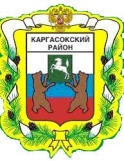 МУНИЦИПАЛЬНОЕ ОБРАЗОВАНИЕ «Каргасокский район»ТОМСКАЯ ОБЛАСТЬДУМА КАРГАСОКСКОГО РАЙОНАРЕШЕНИЕ        18.12 .2013									№ 258    Об утверждении Схемы территориального планирования  муниципального образования «Каргасокский район»    В соответствии со статьями 8 и 19, частью 1 статьи 20,статьей 21  Градостроительного кодекса Российской Федерации», пунктом 15 части 1 статьи 15 Федерального закона от 6 октября 2003 года № 131-ФЗ «Об общих принципах организации местного самоуправления в Российской Федерации», учитывая Сводное заключение Администрации Томской области от 10.12.2013  о согласовании проекта схемы территориального планирования муниципального образования «Каргасокский район»1. Утвердить Схему территориального планирования муниципального образования «Каргасокский район» согласно приложению к настоящему решению.  2. Настоящее решение направить: - Главе Каргасокского района для подписания и опубликования (обнародования) в течение десяти календарных дней со дня принятия настоящего решения; - главам сельских поселений Каргасокского района в течение двадцати календарных дней со дня принятия настоящего решения.3. Опубликовать настоящее решение в порядке предусмотренном  статьей 42 Устава муниципального образования «Каргасокский район», утвержденного решением Думы Каргасокского района от 17.04.2013 №195 «О принятии Устава Муниципального образования «Каргасокский район».4. Настоящее решение вступает в силу с момента опубликования. Председатель Думы							В.А. Протазов Глава Каргасокского района				          А.П.Ащеулов